Об уточнении почтового адреса    земельному участку,     расположенному   по адресу:  ст-ца   Гривенская, ул. Рыбоводная,  37 АВ целях уточнения и упорядочения адресного хозяйства и земельно-кадастровой документации нумерации объектов недвижимости в  станице  Гривенской, на основании  заявления     Кондра  Валентины  Васильевны,                         п о с т а н о в л я ю:1. Присвоить   земельному участку   с кадастровым номером  23:10:0106001:1347,  почтовый адрес: Россия, Краснодарский край, Калининский район,    ст-ца Гривенская,  ул. Рыбоводная,  37 А    (вместо:            ст. Гривенская, ул. Рыбоводная, ст. Гривенская ).2. Контроль за выполнением настоящего постановления оставляю за собой.3. Постановление вступает в силу со дня его подписания.Исполняющий обязанностиглавы  Гривенского сельского поселенияКалининского района                                                                          Е.В. Мовчан2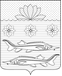 АДМИНИСТРАЦИЯ ГРИВЕНСКОГО СЕЛЬСКОГО ПОСЕЛЕНИЯ КАЛИНИНСКОГО РАЙОНААДМИНИСТРАЦИЯ ГРИВЕНСКОГО СЕЛЬСКОГО ПОСЕЛЕНИЯ КАЛИНИНСКОГО РАЙОНААДМИНИСТРАЦИЯ ГРИВЕНСКОГО СЕЛЬСКОГО ПОСЕЛЕНИЯ КАЛИНИНСКОГО РАЙОНАПОСТАНОВЛЕНИЕПОСТАНОВЛЕНИЕПОСТАНОВЛЕНИЕ                 от 16.08.2022№ 108                 станица Гривенскаястаница Гривенскаястаница ГривенскаяЛИСТ СОГЛАСОВАНИЯпроекта постановления администрации Гривенского сельского поселения Калининского района  от                          №_____________      ЛИСТ СОГЛАСОВАНИЯпроекта постановления администрации Гривенского сельского поселения Калининского района  от                          №_____________      ЛИСТ СОГЛАСОВАНИЯпроекта постановления администрации Гривенского сельского поселения Калининского района  от                          №_____________       «Об уточнении почтового адреса   земельному участку, расположенному   по адресу:  ст-ца  Гривенская, ул. Рыбоводная,  37 А»Проект подготовлен и внесен: Общим отделом администрации Гривенского сельского поселения Калининского района Начальник отдела                                                                             Т.Н. ЮрьеваПроект согласован:Заместитель главыГривенского сельскогопоселения Калининского района                                                   Е.В. Мовчан «Об уточнении почтового адреса   земельному участку, расположенному   по адресу:  ст-ца  Гривенская, ул. Рыбоводная,  37 А»Проект подготовлен и внесен: Общим отделом администрации Гривенского сельского поселения Калининского района Начальник отдела                                                                             Т.Н. ЮрьеваПроект согласован:Заместитель главыГривенского сельскогопоселения Калининского района                                                   Е.В. Мовчан «Об уточнении почтового адреса   земельному участку, расположенному   по адресу:  ст-ца  Гривенская, ул. Рыбоводная,  37 А»Проект подготовлен и внесен: Общим отделом администрации Гривенского сельского поселения Калининского района Начальник отдела                                                                             Т.Н. ЮрьеваПроект согласован:Заместитель главыГривенского сельскогопоселения Калининского района                                                   Е.В. Мовчан